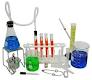 Course SyllabusforChemistryRenaissance High School6565 West Outer Drive(313) 416-4600Ms. Anita Williams, PrincipalInstructors:  			     	Hours:	Prep Period		RoomDr. C.D. Bridges				    G		    B,C		310Dr. F. Curtis-Fields			D, E, F, G		B, C  		312		COURSE DESCRIPTION: This is a college preparatory course introducing the student to the study of chemistry. Chemistry is a cumulative science. The information provided in this course will be the basis for further study in chemistry. Students will be exposed to the scientific method, and will be encouraged to apply this logic in areas outside of chemistry as well as within it.COURSE GOALS: Upon completion of this course, the students will be able to:*increase their understanding in quantitative reasoning and problem solving skills.*read, write and talk about chemistry, using basic chemical vocabulary.*write routine chemical formulas and equations.*visualize selected models of the atom and molecule, and the changes that occur in a  chemical reaction.*become familiar with laboratory operations, equipment, and safety procedures.Materials:  1. Myers, R., Oldham, K., & Tocci, S. (2004). Holt Chemistry. Austin, TX: Holt, Rinehart, Winston2. flexible 3 ring binder (2 inch)		7. 12 inch ruler (w/metric markings)3. Loose leaf paper (wide rule)		8. 2 red pens4. reinforcements					9. graph paper5. five (5) dividers with pockets and tabs	10. PLANNER6. Pens and pencils (2 black ink pens)		11. Scientific calculator7. Lab fee $10.00SPIRAL NOTEBOOKS ARE NOT ALLOWEDTHE REPLACEMENT COST FOR LOST CHEMISTRY BOOK IS $70.00.Overview of  Topics:First Semester                                                       Second Semester Mathematical Review					Stoichiometry Matter and Energy						GasesAtoms and Molecules					SolutionsPeriodic Table						Acids and BasesIonic/Covalent Compounds				ThermochemistryChemical Equations and Reactions			Organic Chemistry	Oxidation and reductionThe MoleAttendance Policy and Make-up Work 	 Students are expected to be present daily and on time.  In the event of absence, it is the student’s responsibility to bring an absence excuse from a parent or guardian within three (3) school days of the student’s return to class. Students who have not brought notes within three days will not be given make-up work . There will be no make-up work given for truancy or unexcused absences. Students must make appointments for missed quizzes and/or tests. Missed labs can not be made up. . Major projects are given at least a month in advance. Students may turn in projects early. However, if the student is absent on the day the project is due, it will NOT be accepted a day later. Get an early start on major projects and meet the deadline that is given. Tardy Policy 	Late students are allowed into the classroom with a valid pass. Students are to knock on the door and wait to be allowed in the room.  Upon entry, they are to sign the tardy book and join the class. I will not disrupt the flow of the lesson to open the door for late students. Excessive tardiness will result in a phone call home, parent conferences, or suspension.  Student must be in the room when the tardy bell rings. If a student is late and does not have a pass, they will still be allowed into the classroom BUT can only receive half of the credit earned on their assignments for that day.Bonus Points	Each student is given attendance bonus points at the end of each semester. The number of points is equivalent to the number of school days in that semester. Each time a student is marked tardy, one point will be lost. The points will be turned into a bonus quiz grade. Please do not anticipate any other ways for bonus points to be earned in this course. Grading Scale				Lab Report Format (include the date)A       100% - 85%				Title  B        84% - 75%				Purpose  C        74% - 65%				Materials  D        64% - 50%				Procedure         											Data Table (Quantitative data) Due to the leniency of the grading	Observations (Qualitative data) scale, there will be no rounding		Calculations in the computation of the course	Research Questions w/ Answers grade (example 49.999999 % = F)      Conclusions 						Report out of order 20 point penaltyDistribution on Credit:  Credit can be earned in the following areas.		Tests					35%		Labs					30%		Quizzes				25%		Homework/Classwork		10%Pre-Lab 40PointsBefore each lab the student is expected to have the pre-lab done. This is a homework assignment. The pre-lab consists of the title, purpose(s), materials, procedure(s), blank data table, place for observations, place for calculations, research question(s) with space for answers, and space for conclusions.  These are done IN ADVANCE of the lab, as class time is designed data collection and observation only!!! A student that does not have the pre-done on the date that it is due will not be allowed to recover the 40 lost points. Data analysis and the completion of data tables, questions, conclusions and the overall completion of the lab report are done at home and is due at the BEGINNING of the next class meeting unless otherwise stated by me. Extra CreditThere is no extra credit for this class. Each student receives equal opportunity for success.  All assignments are due as stated. Individualized requests regarding make up work for poor-planning on the part of the student will not be honored. Students participating in extra-curricular activities that make class absences necessary will have work due the next school day after the event.  No other allowances will be made. Letters of Recommendation for Dr. Curtis-Fields ONLY	Only students that receive an A or B in the course may secure letters of recommendation.  I will honor letters of recommendation request early if it becomes statistically impossible for a student’s final grade to fall below a B for the course. 	Students must make request at least one week before they are due and should include a listing of their extra-curricular activities in order to secure a better letter of recommendation.  Although it is highly unlikely to occur if a student has met the academic standard, I may decline the offer to write a letter of recommendation at my own discretion.Rules:  Students are required to follow the Detroit Public Schools Student Code of Conduct , classroom rules, the Renaissance High School Dress Code. Students will not be allowed to enter/stay in class if they do not adhere to the content of these documents. Students are required to wear ID card above waist at all times.Classroom RulesNo touching							5.  No passes No coats, food, drink, headgear, or bookbags   	6. Do not open the doorBe on time/ leave ONLY when dismissed           7.Bring all required materials    No profanity, fighting, or negative comments	8. No sharing calculatorsPlease handle all issues regarding personal comfort and appropriate school supplies before coming to class.Announcements for Dr. Curtis-Fields ONLY	Please read the small announcement board EACH DAY upon entering the class.  It often contains important information and deadlines for WHICH YOU ARE RESPONSIBLE. Discipline Plan:If a student can not follow the regulations set forth in this document, the following corrective actions will be executed:Verbal warning /call homeChange student seating/ call homeDetention/ call homeMeeting with parents without suspensionSuspension and meeting with parents  (this step repeats)     6.   Any student participating in academic dishonesty will receive a zero on their assignment. Requirement for cheating-“If I say you are cheating, you are cheating.” Electronic Devices:	Electronic devices are strictly prohibited. .Students must turn off devices before entering the classroom.  After entry, ANY electronic device in use (i.e. talking, listening, looking, holding, ringing, vibrating, or texting) will be confiscated and turned over to administration at the teacher’s earliest convenience. Confiscated items will not be returned directly to a parent or child under any circumstances. They must be retrieved from administration during the scheduled time. Progress Reports	Progress reports will be given every five weeks. Teacher –generated progress reports must be signed and returned.  Students will receive credit for a progress report that has been signed and returned.  Additionally, grades are available on Parent Connect. Please share your Parent Connect code with your child.  It is a “read only” file and changes can only be made by me. Substitute Teachers:	In the unlikely event of my absence, a substitute teacher will be provided.  Students are expected to be on their best behavior. They are expected to follow the rules and routines as if I were present.  Any student who receives a negative report will be disciplined immediately upon my return. The extent of that discipline will be determined by the behavior displayed.  All sub work is worth a quiz grade. Students MUST turn in each assignment to the substitute for credit.  Any assignment not given to the substitute at the end of the class hour will neither be accepted nor graded.  All papers must have name, date, and hour on them.  ANY STUDENT THAT TURNS IN A PAPER WITHOUT THEIR NAME ON IT WILL NOT RECEIVE CREDIT FOR THEIR WORK!!! WRITE YOUR NAME FIRST!!!ORGANIZATION OF BINDER (each section should be labeled)Cover 			Student Name, Hour, Room NumberPeriodic TableFirst Page:			Syllabus		First Section:		Class Notes		Second Section: 		Laboratory Reports	Third Section		Classwork/ HomeworkFourth Section		Current EventsFifth Section 		Returned Papers(All pages in the notebook should be dated and in chronological order)To the Parent:We are available to you by progress reports, notes, phone calls, e-mails, and visits (during my preparation periods only please). Email addresses are  cynthia.bridges@detroitk12.org,  frances.curtis-fields@detroitk12.org.,  If you send an e-mail, please put your child’s name in the subject box. Additionally, if you wish to communicate by phone, we can be reached by leaving a message at (313) 416-4600.  Please leave a number where you can be contacted between the hours of 8:00 a.m.-3:30 p.m. 	In closing, please encourage your child to maintain good study habits and mastery of the material covered in this extremely challenging class. We are confident in your child’s ability to do well in chemistry. However, should the need arise, tutoring will be made available. We look forward to working with you and your child. Please note that whether or not the syllabus is signed and returned, the policies of the syllabus will be followed.  Educationally,Dr. Cynthia BridgesDr. Frances Curtis-Fields Please fill out and return this section onlyClass Hour ________			______________________________						Student SignatureI have read and discussed this syllabus with my child,____________________._____________________________				___________________Parent Signature 						Date__________________________	 ____________________	______________________Parent’s Cell				Parent’s work number		Parent’s email address